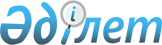 О внесении изменения в совместное постановление акимата Сарыагашского района от 25 июня 2019 года № 243 и решение маслихата Сарыагашского района от 25 июня 2019 года № 39-379-VI "Об изменении границ населенных пунктов по Сарыагашскому району"Совместные решение Сарыагашского районного маслихата Туркестанской области от 14 октября 2020 года № 56-509-VI и постановление акимата Сарыагашского района Туркестанской области от 20 октября 2020 года № 256. Зарегистрированы Департаментом юстиции Туркестанской области 3 ноября 2020 года № 5871
      В соответствии с пунктами 1, 5 статьи 108 Земельного кодекса Республики Казахстан от 20 июня 2003 года, подпунктом 3) статьи 12 Закона Республики Казахстан от 8 декабря 1993 года "Об административно-территориальном устройстве Республики Казахстан" акимат Сарыагашского района ПОСТАНОВЛЯЕТ и Сарыагашский районный маслихат РЕШИЛ:
      1. Внести в совместное постановление акимата Сарыагашского района от 25 июня 2019 года № 243 и решение маслихата Сарыагашского района от 25 июня 2019 года № 39-379-VI "Об изменении границ населенных пунктов по Сарыагашскому району" (зарегистрировано в реестре государственной регистрации нормативных правовых актов за № 5143, опубликовано 2 августа 2019 года в эталонном контрольном банке нормативных правовых актов Республики Казахстан) следующее изменение:
      пункт 1 указанного совместного постановления и решения изложить в следующей редакции:
      "1. Изменить границы населенных пунктов согласно совместному предложению отдела земельных отношений и отдела архитектуры и градостроительства Сарыагашского района:"
      2. Государственному учреждению "Аппарат Сарыагашского районного маслихата" в установленном законодательством Республики Казахстан порядке обеспечить:
      1) государственную регистрацию настоящего совместного постановления и решения в Республиканском государственном учреждении "Департамент юстиции Туркестанской области Министерства юстиции Республики Казахстан";
      2) размещение настоящего совместного постановления и решения на интернет-ресурсе Сарыагашского районного маслихата после его официального опубликования.
      3. Настоящее совместное постановление и решение вводится в действие по истечении десяти календарных дней после дня его первого официального опубликования.
					© 2012. РГП на ПХВ «Институт законодательства и правовой информации Республики Казахстан» Министерства юстиции Республики Казахстан
				
      Аким Сарыагашского района

М. Отаршиев

      Председатель сессии

      районного маслихата

К. Пердекулов

      Секретарь маслихата

      Сарыагашского района

Б. Садыков
